Clerk to the CouncilSarah GaetaParish Council OfficeCommunity Association Village HallMaldon RoadHatfield PeverelEssex CM3 2HPTel: (01245) 382865    	    	Email: parishclerk@hatfieldpeverelpc.com23rd September 2020     To: Members of Hatfield Peverel Parish CouncilYou are hereby summonsed to attend AN EXTRAORDINARY MEETING OF THE PARISH COUNCIL TO BE HELDONLINE VIA MICROSOFT TEAMS ON MONDAY 28TH SEPTEMBER 2020 AT 7.30 PMfor the purpose of transacting the following business.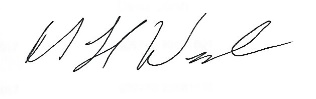 _____________Chairman to the CouncilA G E N D A20/77	Apologies for Absence.20/78	Declarations of Interest (existence and nature) with regards to items on the Agenda. Councillors are reminded that the code of conduct that took effect from 1st July 2012 provides that should they have a disclosable pecuniary interest in any matter under discussion, they should speak only in the public session, then withdraw from the room and not seek to influence a decision about the matter.  Councillors are reminded of the Dispensation Requests granted by the Council to Councillors Weale and Greaves on 12th February 2020.20/79	Hatfield Peverel Village HallTo receive a presentation on proposals to secure the long-term future of the Village Hall as an asset for the community.20/80	Public participation session and Councillor questions.With respect to items on the Agenda.Under The Local Authorities and Police and Crime Panels (Coronavirus) (Flexibility of Local Authority and Police and Crime Panel Meetings) (England and Wales) Regulations 2020, there will be no physical meeting.  Therefore, all communications will be conducted electronically.  Members of the public are requested to send their comments or request access details to the meeting to the Clerk (via email only) by 1pm on 28th September.  You will be emailed the link to join prior to the meeting.20/81	Hatfield Peverel Village HallMotion (1): The Parish Council to formally agree the creation of a Sole Trustee.  The aim of this body is to secure the Hall as an asset for the village so that it can benefit future generations.Motion (2): The Parish Council to appoint Sue Gibson/Rural Community Council of Essex (RCCE) to help both the Parish Council and the Community Association accomplish the creation of the Sole Trustee and Management Committee. Date of next full Parish Council Meeting – Monday 5th October 2020